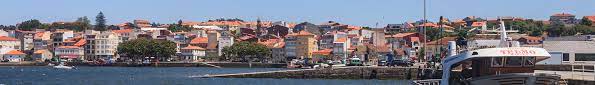 Castilla, Galicia y Portugal 7 dias (Salidas viernes)Itinerario1º Dia (Viernes) MADRID-SALAMANCA-VIGO (630 kms)Salida de nuestra terminal a las 08:00 hrs hacia Salamanca, antigua y monumental ciudad universitaria. Tiempo libre para pasear por el casco antiguo y conocer su célebre Plaza Mayor de estilo barroco. Continuación hacia Vigo. Cena y alojamiento.2.º Día (Sábado) VIGO-VIANA DO CASTELO-BRAGA-OPORTO (220 kms)Desayuno. Cruzando la frontera con Portugal llegaremos a Viana do Castelo, población ubicada entre la desembocadura del rio Miño y Oporto. Tiempo libre para visitar el casco antiguo con calles adoquinadas y edificios blasonados. Continuaremos hacia Braga, conocida como la ciudad de los arzobispos y la tercera ciudad más poblada de Portugal. Tiempo libre. Salida a Oporto. Alojamiento.3.º Día (Domingo) OPORTODesayuno. Visita panorámica de Oporto, ciudad declarada Patrimonio de la Humanidad, con la catedral, la bolsa, iglesia de Santa Clara, para finalizar en una bodega local donde degustaremos su mundialmente conocido “vino de Porto”. Resto del tiempo libre. Alojamiento.4.º Día (Lunes) OPORTO-COIMBRA (120 kms)Desayuno. Salida hacia Coimbra, ciudad sede de una de las Universidades más antiguas de Europa y cuna del Fado. Tiempo libre. Cena y alojamiento.5.º Día (Martes) COIMBRA-FATIMA-LISBOA (222 kms)Desayuno y salida hacia Fátima, importante centro de peregrinación. Tiempo libre para visitar la Basílica y posteriormente continuación hacia Lisboa, capital de Portugal. Alojamiento. Por la noche visita opcional a un espectáculo de Fado, típica música y canciones portuguesas.6.º Día (Miércoles) LISBOAAlojamiento y desayuno. Por la mañana visita panorámica de esta bella ciudad situada en la desembocadura del río Tajo: Barrio de Alfama, Torre de Belem, Monasterio de los Jerónimos, etc. Tarde libre. Recomendamos una excursión opcional a Sintra, Cascáis, Estoril.7.º Día (Jueves) LISBOA-CÁCERES-MADRID (613 kms)Desayuno. Salida hacia la frontera española para llegar hasta Cáceres. Tiempo libre para conocer su Plaza Mayor y el casco antiguo con su barrio medieval, considerado Patrimonio de la Humanidad. Almuerzo libre. Posteriormente continuación del viaje hacia Madrid. Llegada y fin de los servicios.HotelesVIGO (Única) EUROSTARS MAR DE VIGOOPORTO (Única) EUROSTARS OPORTO, HOTELCOIMBRA (Única) TRYP COIMBRA HOTELLISBOA (Única)OLISSIPPO MARQUES DO SA HOTELIncluyeAutocar de lujo con WI-FI, gratuito.Guía acompañante.Visita con guía local en Oporto y Lisboa.Desayuno buffet diario.2 cenas.Seguro turístico.Visita a una bodega con degustación de vino.Tasas Municipales en Oporto y LisboaPRECIO POR PERSONA: DBL- USD 930 TPL- USD 884 SGL- USD 1300SUPLEMENTO AGO/SEP/OCT: USD 55OPCIONALPAQUETE MADRID 2 NOCHES Incluye: 1 noche pre y 1 noche post con desayunos, trasladosNOTA: Sencilla no aplica viajando solo. Viajando solo pagaría suplemento. HOTELDBLTPLSGLHOTEL PUERTA DE TOLEDONoche adicional2308022276314122HOTEL MADRID CENTRO BY MELIANoche adicional300115289109530230HOTEL FLORIDA NORTENoche adicional2086920165292111HOTEL EMPERADORNoche adicional380155365148489287HOTEL CATALONIA GRAN VIANoche adicional348134334127586258